Bu yıllık plan, 2551 Sayılı Tebliğler Dergisi “Millî Eğitim Bakanlığı  Eğitim ve Öğretim Çalışmalarının Plânlı Yürütülmesine İlişkin Yönerge”,   Matematik dersinin Talim Terbiye Kurulu’nun 24.08.2011 tarih ve 121 sayılı kararı “Ortaöğretim Matematik Dersi Öğretim Programı”, ve 2104 Sayılı Tebliğler dergisi “ İlköğretim ve Ortaöğretim Kurumlarında Atatürk İnkılap ve İlkelerinin Öğretim Esasları Yönergesi “ esas alınarak hazırlanmıştır.2104 Sayılı Tebliğler dergisi “ İlköğretim ve Ortaöğretim Kurumlarında Atatürk İnkılap ve İlkelerinin Öğretim Esasları Yönergesi “ gereğince matematik derslerinde konuların ilgisine göre yeri geldikçe:a. Atatürk'ün "Bilim ve Teknik İçin Sınır Yoktur" özdeyişinin, günümüzdeki uzay çalışmaları örnek verilerek, anlamının büyüklüğü ve önemi üzerinde durulmalıdır. b. Yine Atatürk'ün "Hayatta En Hakiki Mürşit İlimdir" özdeyişinin bilimin hızla geliştiği bu çağdaki etki alanı ve önemi açıklanmalıdır. c. Atatürk'ün Bilim ve Fende, Fen 'in uygulaması olan tekniğe ne kadar önem verdiğini ifade eden Bursa nutuklarındaki "Hakiki Rehberimiz İlim ve Fen Olacaktır. " şeklindeki sözleri üzerinde durulmalıdır. ç. Atatürk'ün "İstikbal Göklerdedir" sözünün anlamı belirtilmeli; Atatürk'ün Fen ve teknikten soyutlanamayan hava gücüne, dolaylı da olsa bu gücün dayandığı Fen ve Tekniğe verdiği önem açıklanmalıdır. d. Atatürk zamanında kurulan Fabrikalar ve fen kuruluşlarının, 0'nun Fen ve Tekniğe dayanan sanayiye verdiği önemin açık bir kanıtı olduğu ve bunların önemi belirtilmelidir. e. Osmanlılar döneminde kullanılması güç olan arşın, dirhem, okka gibi uzunluk ve ağırlık birimleri ile ölçü sistemleri yerine daha kolay kullanılır, pratik metrik sistemin, gram ve kilogram ölçülerinin konulmasının Atatürk'ün emirleri ile gerçekleştirildiği açıklanmalı ve bunların önemine değinilmelidir. f. Fizik, Kimya, Biyoloji derslerinin ve bütün Fen Bilimleri ve Matematiğin öğretiminde kullanılan, yüzlerce anlaşılması güç Arapça ve Osmanlıca terimlerin, Atatürk'ün direktifleri ile Türkçeleştirildiği anlatılmalı, aradaki büyük öğrenim kolaylığına öğrencilerin dikkati çekilmelidir.  www.eegitimim.com  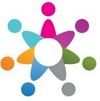                                                                                                                                                                                                                                                                                                                                             14/ 09/ 2015										                                                                                                                                                           UYGUNDUR                                                                                                                                                                                                                                                                                                                                     Sadettin KAYAPINAR                                                                                                                                                                                                                                                                                                                                          OKUL MÜDÜR V.	YUNUS EMRE MESLEKİ VE TEKNİK ANADOLU LİSESİ 2015- 2016 EĞİTİM-ÖĞRETİM YILI 12. SINIFLAR ÜNİTELENDİRİLMİŞ YILLIK MATEMATİK DERS PLANIYUNUS EMRE MESLEKİ VE TEKNİK ANADOLU LİSESİ 2015- 2016 EĞİTİM-ÖĞRETİM YILI 12. SINIFLAR ÜNİTELENDİRİLMİŞ YILLIK MATEMATİK DERS PLANIYUNUS EMRE MESLEKİ VE TEKNİK ANADOLU LİSESİ 2015- 2016 EĞİTİM-ÖĞRETİM YILI 12. SINIFLAR ÜNİTELENDİRİLMİŞ YILLIK MATEMATİK DERS PLANIYUNUS EMRE MESLEKİ VE TEKNİK ANADOLU LİSESİ 2015- 2016 EĞİTİM-ÖĞRETİM YILI 12. SINIFLAR ÜNİTELENDİRİLMİŞ YILLIK MATEMATİK DERS PLANIYUNUS EMRE MESLEKİ VE TEKNİK ANADOLU LİSESİ 2015- 2016 EĞİTİM-ÖĞRETİM YILI 12. SINIFLAR ÜNİTELENDİRİLMİŞ YILLIK MATEMATİK DERS PLANIYUNUS EMRE MESLEKİ VE TEKNİK ANADOLU LİSESİ 2015- 2016 EĞİTİM-ÖĞRETİM YILI 12. SINIFLAR ÜNİTELENDİRİLMİŞ YILLIK MATEMATİK DERS PLANIYUNUS EMRE MESLEKİ VE TEKNİK ANADOLU LİSESİ 2015- 2016 EĞİTİM-ÖĞRETİM YILI 12. SINIFLAR ÜNİTELENDİRİLMİŞ YILLIK MATEMATİK DERS PLANIYUNUS EMRE MESLEKİ VE TEKNİK ANADOLU LİSESİ 2015- 2016 EĞİTİM-ÖĞRETİM YILI 12. SINIFLAR ÜNİTELENDİRİLMİŞ YILLIK MATEMATİK DERS PLANISÜRESÜRESÜREBÖLÜM: FONKSİYONLAR BÖLÜM: FONKSİYONLAR BÖLÜM: FONKSİYONLAR BÖLÜM: FONKSİYONLAR BÖLÜM: FONKSİYONLAR AYHAFTASAATALT ÖĞRENME ALANLARI VE KAZANIMLAR             ÖĞRENME ALANIÖĞRENME-ÖĞRETME YÖNTEM VE TEKNİKLERİKULLANILAN EĞİTİM TEKNOLOJİLERİ VE TEKNİKLERİ DEĞERLENDİRME              EYLÜL   14-18                28- 02    2  2FONKSİYONLAR1. Fonksiyon kavramı, fonksiyon çeşitleri ve ters fonksiyon kavramlarını açıklar.2. Verilen bir fonksiyonun artan, azalan ve sabit olmasını açıklar; verilen bir fonksiyonun artan, azalan veya sabit olduğu aralıklarıbelirler.FonksiyonlarSözlü Anlatım  Soru-cevapProblem çözmeMukayese etmeAnaliz etme,UygulamaAkıllı TahtaDers kitaplarıÖğretmenin Hazırladığı EtkinliklerM.E. B. TAVSİYELİKİTAPLAR             EYLÜL   21-25  4KURBAN BAYRAMI, uygulama Sözlü Anlatım  Soru-cevapProblem çözmeMukayese etmeAnaliz etme,UygulamaAkıllı TahtaDers kitaplarıÖğretmenin Hazırladığı EtkinliklerM.E. B. TAVSİYELİKİTAPLAR             EYLÜL   28-02    2    23. Çift fonksiyonu ve tek fonksiyonu açıklar,grafiklerini yorumlar.FONKSİYONLARIN TANIM KÜMESİ1. Verilen bir fonksiyonun en geniş tanım kümesini belirler.FonksiyonlarFonksiyonların Tanım KümesiSözlü Anlatım  Soru-cevapProblem çözmeMukayese etmeAnaliz etme,UygulamaAkıllı TahtaDers kitaplarıÖğretmenin Hazırladığı EtkinliklerM.E. B. TAVSİYELİKİTAPLAREKİM05-09  4PARÇALI FONKSİYONLAR1. Parçalı fonksiyonun grafiğini çizer,uygulamalar yapar.Parçalı FonksiyonlarSözlü Anlatım  Soru-cevapProblem çözmeMukayese etmeAnaliz etme,UygulamaAkıllı TahtaDers kitaplarıÖğretmenin Hazırladığı EtkinliklerM.E. B. TAVSİYELİKİTAPLAREKİM12-16   4 1. Parçalı fonksiyonun grafiğini çizer,uygulamalar yapar.Parçalı FonksiyonlarSözlü Anlatım  Soru-cevapProblem çözmeMukayese etmeAnaliz etme,UygulamaAkıllı TahtaDers kitaplarıÖğretmenin Hazırladığı EtkinliklerM.E. B. TAVSİYELİKİTAPLAREKİM         19-23    2  2LİMİT1.Bir bağımsız değişkenin verilen bir sayıya yaklaşmasını örneklerle açıklar.2.Bir fonksiyonun bir noktadaki limiti, soldan limiti ve sağdan limiti kavramlarını örneklerle açıklar ve bir noktadaki limiti ile soldan, sağdan limitleri arasındaki ilişkiyi belirtir.3.Limit ile ilgili özellikleri belirtir ve uygulamalar yapar.LimitSözlü Anlatım  Soru-cevapProblem çözmeMukayese etmeAnaliz etme,UygulamaAkıllı TahtaDers kitaplarıÖğretmenin Hazırladığı EtkinliklerM.E. B. TAVSİYELİKİTAPLAREKİM   26-30 2    24. Fonksiyonların limitleri ile ilgili uygulamalaryapar.5. Genişletilmiş gerçek sayılar kümesini belirtir, fonksiyonun bir noktadaki limitinin sonsuz olmasını ve sonsuzdaki limitini açıklar.LimitSözlü Anlatım  Soru-cevapProblem çözmeMukayese etmeAnaliz etme,UygulamaAkıllı TahtaDers kitaplarıÖğretmenin Hazırladığı EtkinliklerM.E. B. TAVSİYELİKİTAPLAR29 EKİM CUMHURİYET                      BAYRAMIKASIM02-06    2    26. Trigonometrik fonksiyonların limiti ile ilgili özellikleri belirtir.7. Belirsizlik durumlarını belirtir ve fonksiyonun belirsizlik noktalarındaki limitini hesaplar.LimitSözlü Anlatım  Soru-cevapProblem çözmeMukayese etmeAnaliz etme,UygulamaAkıllı TahtaDers kitaplarıÖğretmenin Hazırladığı EtkinliklerM.E. B. TAVSİYELİKİTAPLARYUNUS EMRE MESLEKİ VE TEKNİK ANADOLU LİSESİ 2015- 2016 EĞİTİM-ÖĞRETİM YILI 12. SINIFLAR ÜNİTELENDİRİLMİŞ YILLIK MATEMATİK DERS PLANIYUNUS EMRE MESLEKİ VE TEKNİK ANADOLU LİSESİ 2015- 2016 EĞİTİM-ÖĞRETİM YILI 12. SINIFLAR ÜNİTELENDİRİLMİŞ YILLIK MATEMATİK DERS PLANIYUNUS EMRE MESLEKİ VE TEKNİK ANADOLU LİSESİ 2015- 2016 EĞİTİM-ÖĞRETİM YILI 12. SINIFLAR ÜNİTELENDİRİLMİŞ YILLIK MATEMATİK DERS PLANIYUNUS EMRE MESLEKİ VE TEKNİK ANADOLU LİSESİ 2015- 2016 EĞİTİM-ÖĞRETİM YILI 12. SINIFLAR ÜNİTELENDİRİLMİŞ YILLIK MATEMATİK DERS PLANIYUNUS EMRE MESLEKİ VE TEKNİK ANADOLU LİSESİ 2015- 2016 EĞİTİM-ÖĞRETİM YILI 12. SINIFLAR ÜNİTELENDİRİLMİŞ YILLIK MATEMATİK DERS PLANIYUNUS EMRE MESLEKİ VE TEKNİK ANADOLU LİSESİ 2015- 2016 EĞİTİM-ÖĞRETİM YILI 12. SINIFLAR ÜNİTELENDİRİLMİŞ YILLIK MATEMATİK DERS PLANIYUNUS EMRE MESLEKİ VE TEKNİK ANADOLU LİSESİ 2015- 2016 EĞİTİM-ÖĞRETİM YILI 12. SINIFLAR ÜNİTELENDİRİLMİŞ YILLIK MATEMATİK DERS PLANIYUNUS EMRE MESLEKİ VE TEKNİK ANADOLU LİSESİ 2015- 2016 EĞİTİM-ÖĞRETİM YILI 12. SINIFLAR ÜNİTELENDİRİLMİŞ YILLIK MATEMATİK DERS PLANISÜRESÜRESÜREBÖLÜM: LİMİT VE SÜREKLİLİKBÖLÜM: LİMİT VE SÜREKLİLİKBÖLÜM: LİMİT VE SÜREKLİLİKBÖLÜM: LİMİT VE SÜREKLİLİKBÖLÜM: LİMİT VE SÜREKLİLİKAYHAFTASAATALT ÖĞRENME ALANLARI VE KAZANIMLAR               ÖĞRENME ALANIÖĞRENME-ÖĞRETME YÖNTEM VE TEKNİKLERİKULLANILAN EĞİTİM TEKNOLOJİLERİ VE TEKNİKLERİ DEĞERLENDİRME KASIM09-13    47. Belirsizlik durumlarını belirtir ve fonksiyonun belirsizlik noktalarındaki limitini hesaplar.LimitSözlü Anlatım  Soru-cevapProblem çözmeMukayese etmeAnaliz etme,UygulamaAkıllı TahtaDers kitaplarıÖğretmenin Hazırladığı EtkinliklerM.E. B. TAVSİYELİKİTAPLAR10 KASIM ATATÜRK’ÜN       ÖLÜM YIL DÖNÜMÜKASIM09-13    47. Belirsizlik durumlarını belirtir ve fonksiyonun belirsizlik noktalarındaki limitini hesaplar.LimitSözlü Anlatım  Soru-cevapProblem çözmeMukayese etmeAnaliz etme,UygulamaAkıllı TahtaDers kitaplarıÖğretmenin Hazırladığı EtkinliklerM.E. B. TAVSİYELİKİTAPLARKASIM           16-2048. Bir dizinin limitini açıklar ve uygulamalaryapar.9.sonsuz geometrik dizi toplamının IrI<1ise,bir gerçek sayıya yaklaştığını,IrI≥1ise,bir gerçek sayıya yaklaşmadığını belirtir, yaklaştığı değer varsa bulur.LimitSözlü Anlatım  Soru-cevapProblem çözmeMukayese etmeAnaliz etme,UygulamaAkıllı TahtaDers kitaplarıÖğretmenin Hazırladığı EtkinliklerM.E. B. TAVSİYELİKİTAPLARKASIM   23-274 SÜREKLİLİK1. Bir fonksiyonun bir noktadaki sürekliliği kavramını açıklar ve verilen bir fonksiyonun verilen bir noktada sürekli ya da süreksizolduğunu belirler.SüreklilikSözlü Anlatım  Soru-cevapProblem çözmeMukayese etmeAnaliz etme,UygulamaAkıllı TahtaDers kitaplarıÖğretmenin Hazırladığı EtkinliklerM.E. B. TAVSİYELİKİTAPLAR  ARALIK30-042 22. Bir noktada sürekli olan fonksiyonların toplamının, farkının, çarpımının ve bölümünün sürekliliğine ait özellikleri ifadeeder.3. Fonksiyonun sınırlı olmasını açıklar, kapalıaralıkta sürekli fonksiyonların özelliklerini belirtir.SüreklilikSözlü Anlatım  Soru-cevapProblem çözmeMukayese etmeAnaliz etme,UygulamaAkıllı TahtaDers kitaplarıÖğretmenin Hazırladığı EtkinliklerM.E. B. TAVSİYELİKİTAPLAR  ARALIK07-11   2 2TÜREV 1. Türev kavramını örneklerle açıklar.2. Bir fonksiyonun bir noktadaki soldan türevini ve sağdan türevini bulur, soldan türev ve sağdan türev ile türev arasındaki ilişkiyi açıklar.Türev Sözlü Anlatım  Soru-cevapProblem çözmeMukayese etmeAnaliz etme,UygulamaAkıllı TahtaDers kitaplarıÖğretmenin Hazırladığı EtkinliklerM.E. B. TAVSİYELİKİTAPLAR  ARALIK14-182 23. Bir fonksiyonun bir noktadaki sürekliliği ile türevlenebilirliği arasındaki ilişkiyi açıklar.4. Bir fonksiyonun bir aralıkta türevli olmasınıifade eder.Türev Sözlü Anlatım  Soru-cevapProblem çözmeMukayese etmeAnaliz etme,UygulamaAkıllı TahtaDers kitaplarıÖğretmenin Hazırladığı EtkinliklerM.E. B. TAVSİYELİKİTAPLARYUNUS EMRE MESLEKİ VE TEKNİK ANADOLU LİSESİ 2015- 2016 EĞİTİM-ÖĞRETİM YILI 12. SINIFLAR ÜNİTELENDİRİLMİŞ YILLIK MATEMATİK DERS PLANIYUNUS EMRE MESLEKİ VE TEKNİK ANADOLU LİSESİ 2015- 2016 EĞİTİM-ÖĞRETİM YILI 12. SINIFLAR ÜNİTELENDİRİLMİŞ YILLIK MATEMATİK DERS PLANIYUNUS EMRE MESLEKİ VE TEKNİK ANADOLU LİSESİ 2015- 2016 EĞİTİM-ÖĞRETİM YILI 12. SINIFLAR ÜNİTELENDİRİLMİŞ YILLIK MATEMATİK DERS PLANIYUNUS EMRE MESLEKİ VE TEKNİK ANADOLU LİSESİ 2015- 2016 EĞİTİM-ÖĞRETİM YILI 12. SINIFLAR ÜNİTELENDİRİLMİŞ YILLIK MATEMATİK DERS PLANIYUNUS EMRE MESLEKİ VE TEKNİK ANADOLU LİSESİ 2015- 2016 EĞİTİM-ÖĞRETİM YILI 12. SINIFLAR ÜNİTELENDİRİLMİŞ YILLIK MATEMATİK DERS PLANIYUNUS EMRE MESLEKİ VE TEKNİK ANADOLU LİSESİ 2015- 2016 EĞİTİM-ÖĞRETİM YILI 12. SINIFLAR ÜNİTELENDİRİLMİŞ YILLIK MATEMATİK DERS PLANIYUNUS EMRE MESLEKİ VE TEKNİK ANADOLU LİSESİ 2015- 2016 EĞİTİM-ÖĞRETİM YILI 12. SINIFLAR ÜNİTELENDİRİLMİŞ YILLIK MATEMATİK DERS PLANIYUNUS EMRE MESLEKİ VE TEKNİK ANADOLU LİSESİ 2015- 2016 EĞİTİM-ÖĞRETİM YILI 12. SINIFLAR ÜNİTELENDİRİLMİŞ YILLIK MATEMATİK DERS PLANISÜRESÜRESÜREBÖLÜM: TÜREV- TÜREVİN UYGULAMALARIBÖLÜM: TÜREV- TÜREVİN UYGULAMALARIBÖLÜM: TÜREV- TÜREVİN UYGULAMALARIBÖLÜM: TÜREV- TÜREVİN UYGULAMALARIBÖLÜM: TÜREV- TÜREVİN UYGULAMALARIAYHAFTASAATALT ÖĞRENME ALANLARI VE KAZANIMLARÖĞRENME ALANIÖĞRENME-ÖĞRETME YÖNTEM VE TEKNİKLERİKULLANILAN EĞİTİM TEKNOLOJİLERİ VE TEKNİKLERİ DEĞERLENDİRME             ARALIK21-25 45. Türev tanımını kullanarak verilen bir fonksiyonun türevine ait formülleri oluşturur ve uygulamalar yapar.6. Türevlenebilen iki fonksiyonun toplamının, farkının, çarpımınınve bölümünün türevineait kuralları oluşturur ve bunlarla ilgili uygulamalar yapar.Türev Sözlü Anlatım  Soru-cevapProblem çözmeMukayese etmeAnaliz etme,UygulamaAkıllı TahtaDers kitaplarıÖğretmenin Hazırladığı EtkinliklerM.E. B. TAVSİYELİKİTAPLAR            ARALIK28-01 45. Türev tanımını kullanarak verilen bir fonksiyonun türevine ait formülleri oluşturur ve uygulamalar yapar.6. Türevlenebilen iki fonksiyonun toplamının, farkının, çarpımının ve bölümünün türevineait kuralları oluşturur ve bunlarla ilgili uygulamalar yapar.Türev Sözlü Anlatım  Soru-cevapProblem çözmeMukayese etmeAnaliz etme,UygulamaAkıllı TahtaDers kitaplarıÖğretmenin Hazırladığı EtkinliklerM.E. B. TAVSİYELİKİTAPLAROCAK04-0845. Türev tanımını kullanarak verilen bir fonksiyonun türevine ait formülleri oluşturur ve uygulamalar yapar.6. Türevlenebilen iki fonksiyonun toplamının, farkının, çarpımının ve bölümünün türevineait kuralları oluşturur ve bunlarla ilgili uygulamalar yapar.Türev Sözlü Anlatım  Soru-cevapProblem çözmeMukayese etmeAnaliz etme,UygulamaAkıllı TahtaDers kitaplarıÖğretmenin Hazırladığı EtkinliklerM.E. B. TAVSİYELİKİTAPLAROCAK11-1545. Türev tanımını kullanarak verilen bir fonksiyonun türevine ait formülleri oluşturur ve uygulamalar yapar.6. Türevlenebilen iki fonksiyonun toplamının, farkının, çarpımının ve bölümünün türevineait kuralları oluşturur ve bunlarla ilgili uygulamalar yapar.Türev Sözlü Anlatım  Soru-cevapProblem çözmeMukayese etmeAnaliz etme,UygulamaAkıllı TahtaDers kitaplarıÖğretmenin Hazırladığı EtkinliklerM.E. B. TAVSİYELİKİTAPLAROCAK         18-222 27. Bir fonksiyonun grafiğinin bir noktasındakiteğetinin ve normalinin denklemini yazar.8. Bir fonksiyonun ardışık türevlerini bulur.Türev Sözlü Anlatım  Soru-cevapProblem çözmeMukayese etmeAnaliz etme,UygulamaAkıllı TahtaDers kitaplarıÖğretmenin Hazırladığı EtkinliklerM.E. B. TAVSİYELİKİTAPLARŞUBAT   08-12 4TÜREVİN UYGULAMALARI1.Bir fonksiyonun artan ve azalan olduğu aralıkları türevin işaretine göre belirler.Türevin UygulamalarıSözlü Anlatım  Soru-cevapProblem çözmeMukayese etmeAnaliz etme,UygulamaAkıllı TahtaDers kitaplarıÖğretmenin Hazırladığı EtkinliklerM.E. B. TAVSİYELİKİTAPLARYUNUS EMRE MESLEKİ VE TEKNİK ANADOLU LİSESİ 2015- 2016 EĞİTİM-ÖĞRETİM YILI 12. SINIFLAR ÜNİTELENDİRİLMİŞ YILLIK MATEMATİK DERS PLANIYUNUS EMRE MESLEKİ VE TEKNİK ANADOLU LİSESİ 2015- 2016 EĞİTİM-ÖĞRETİM YILI 12. SINIFLAR ÜNİTELENDİRİLMİŞ YILLIK MATEMATİK DERS PLANIYUNUS EMRE MESLEKİ VE TEKNİK ANADOLU LİSESİ 2015- 2016 EĞİTİM-ÖĞRETİM YILI 12. SINIFLAR ÜNİTELENDİRİLMİŞ YILLIK MATEMATİK DERS PLANIYUNUS EMRE MESLEKİ VE TEKNİK ANADOLU LİSESİ 2015- 2016 EĞİTİM-ÖĞRETİM YILI 12. SINIFLAR ÜNİTELENDİRİLMİŞ YILLIK MATEMATİK DERS PLANIYUNUS EMRE MESLEKİ VE TEKNİK ANADOLU LİSESİ 2015- 2016 EĞİTİM-ÖĞRETİM YILI 12. SINIFLAR ÜNİTELENDİRİLMİŞ YILLIK MATEMATİK DERS PLANIYUNUS EMRE MESLEKİ VE TEKNİK ANADOLU LİSESİ 2015- 2016 EĞİTİM-ÖĞRETİM YILI 12. SINIFLAR ÜNİTELENDİRİLMİŞ YILLIK MATEMATİK DERS PLANIYUNUS EMRE MESLEKİ VE TEKNİK ANADOLU LİSESİ 2015- 2016 EĞİTİM-ÖĞRETİM YILI 12. SINIFLAR ÜNİTELENDİRİLMİŞ YILLIK MATEMATİK DERS PLANIYUNUS EMRE MESLEKİ VE TEKNİK ANADOLU LİSESİ 2015- 2016 EĞİTİM-ÖĞRETİM YILI 12. SINIFLAR ÜNİTELENDİRİLMİŞ YILLIK MATEMATİK DERS PLANISÜRESÜRESÜREBÖLÜM: TÜREVİN UYGULAMALARIBÖLÜM: TÜREVİN UYGULAMALARIBÖLÜM: TÜREVİN UYGULAMALARIBÖLÜM: TÜREVİN UYGULAMALARIBÖLÜM: TÜREVİN UYGULAMALARIAY HAFTASAATALT ÖĞRENME ALANLARI VE KAZANIMLARÖĞRENME ALANIÖĞRENME-ÖĞRETME YÖNTEM VE TEKNİKLERİKULLANILAN EĞİTİM TEKNOLOJİLERİ VE TEKNİKLERİ DEĞERLENDİRME            ŞUBAT15-19  42. Bir fonksiyonun mutlak maksimum vemutlak minimum, yerel maksimum, yerelminimum, noktalarını açıklar ve birfonksiyonun ekstremum noktalarını türevyardımıyla belirler.Türevin UygulamalarıSözlü Anlatım  Soru-cevapProblem çözmeMukayese etmeAnaliz etme,UygulamaAkıllı TahtaDers kitaplarıÖğretmenin Hazırladığı EtkinliklerM.E. B. TAVSİYELİKİTAPLAR           ŞUBAT22-26  43. Maksimum ve minimum problemlerini türev yardımıyla çözer.Türevin UygulamalarıSözlü Anlatım  Soru-cevapProblem çözmeMukayese etmeAnaliz etme,UygulamaAkıllı TahtaDers kitaplarıÖğretmenin Hazırladığı EtkinliklerM.E. B. TAVSİYELİKİTAPLARMART   29-04 44. Bir fonksiyonun grafiği üzerinde bükeylik ve dönüm noktası kavramını açıklar.Türevin UygulamalarıSözlü Anlatım  Soru-cevapProblem çözmeMukayese etmeAnaliz etme,UygulamaAkıllı TahtaDers kitaplarıÖğretmenin Hazırladığı EtkinliklerM.E. B. TAVSİYELİKİTAPLARMART        07-11    45. Fonksiyonların grafiğini türev yardımıyla çizer.Türevin UygulamalarıSözlü Anlatım  Soru-cevapProblem çözmeMukayese etmeAnaliz etme,UygulamaAkıllı TahtaDers kitaplarıÖğretmenin Hazırladığı EtkinliklerM.E. B. TAVSİYELİKİTAPLARMART14-18 45. Fonksiyonların grafiğini türev yardımıyla çizer.Türevin UygulamalarıSözlü Anlatım  Soru-cevapProblem çözmeMukayese etmeAnaliz etme,UygulamaAkıllı TahtaDers kitaplarıÖğretmenin Hazırladığı EtkinliklerM.E. B. TAVSİYELİKİTAPLARMART21-25 46. L’Hospital kuralı yardımıyla fonksiyonların limitlerini hesaplar.Türevin UygulamalarıSözlü Anlatım  Soru-cevapProblem çözmeMukayese etmeAnaliz etme,UygulamaAkıllı TahtaDers kitaplarıÖğretmenin Hazırladığı EtkinliklerM.E. B. TAVSİYELİKİTAPLARNİSAN    28-014Belirli İntegral 1.Riemann toplamı yardımıyla integralkavramını açıklar.Belirli İntegral Sözlü Anlatım  Soru-cevapProblem çözmeMukayese etmeAnaliz etme,UygulamaAkıllı TahtaDers kitaplarıÖğretmenin Hazırladığı EtkinliklerM.E. B. TAVSİYELİKİTAPLARYUNUS EMRE MESLEKİ VE TEKNİK ANADOLU LİSESİ 2015- 2016 EĞİTİM-ÖĞRETİM YILI 12. SINIFLAR ÜNİTELENDİRİLMİŞ YILLIK MATEMATİK DERS PLANIYUNUS EMRE MESLEKİ VE TEKNİK ANADOLU LİSESİ 2015- 2016 EĞİTİM-ÖĞRETİM YILI 12. SINIFLAR ÜNİTELENDİRİLMİŞ YILLIK MATEMATİK DERS PLANIYUNUS EMRE MESLEKİ VE TEKNİK ANADOLU LİSESİ 2015- 2016 EĞİTİM-ÖĞRETİM YILI 12. SINIFLAR ÜNİTELENDİRİLMİŞ YILLIK MATEMATİK DERS PLANIYUNUS EMRE MESLEKİ VE TEKNİK ANADOLU LİSESİ 2015- 2016 EĞİTİM-ÖĞRETİM YILI 12. SINIFLAR ÜNİTELENDİRİLMİŞ YILLIK MATEMATİK DERS PLANIYUNUS EMRE MESLEKİ VE TEKNİK ANADOLU LİSESİ 2015- 2016 EĞİTİM-ÖĞRETİM YILI 12. SINIFLAR ÜNİTELENDİRİLMİŞ YILLIK MATEMATİK DERS PLANIYUNUS EMRE MESLEKİ VE TEKNİK ANADOLU LİSESİ 2015- 2016 EĞİTİM-ÖĞRETİM YILI 12. SINIFLAR ÜNİTELENDİRİLMİŞ YILLIK MATEMATİK DERS PLANIYUNUS EMRE MESLEKİ VE TEKNİK ANADOLU LİSESİ 2015- 2016 EĞİTİM-ÖĞRETİM YILI 12. SINIFLAR ÜNİTELENDİRİLMİŞ YILLIK MATEMATİK DERS PLANIYUNUS EMRE MESLEKİ VE TEKNİK ANADOLU LİSESİ 2015- 2016 EĞİTİM-ÖĞRETİM YILI 12. SINIFLAR ÜNİTELENDİRİLMİŞ YILLIK MATEMATİK DERS PLANISÜRESÜRESÜREBÖLÜM:   İNTEGRALBÖLÜM:   İNTEGRALBÖLÜM:   İNTEGRALBÖLÜM:   İNTEGRALBÖLÜM:   İNTEGRALAYHAFTASAATALT ÖĞRENME ALANLARI VE KAZANIMLARÖĞRENME ALANIÖĞRENME-ÖĞRETME YÖNTEM VE TEKNİKLERİKULLANILAN EĞİTİM TEKNOLOJİLERİ VE TEKNİKLERİ DEĞERLENDİRME                      NİSAN04-08 42. Belirli integralin özelliklerini açıklar.Belirli İntegral Sözlü Anlatım  Soru-cevapProblem çözmeMukayese etmeAnaliz etme,UygulamaAkıllı TahtaDers kitaplarıÖğretmenin Hazırladığı EtkinliklerM.E. B. TAVSİYELİKİTAPLAR                     NİSAN11-15  42. Belirli integralin özelliklerini açıklar.Belirli İntegral Sözlü Anlatım  Soru-cevapProblem çözmeMukayese etmeAnaliz etme,UygulamaAkıllı TahtaDers kitaplarıÖğretmenin Hazırladığı EtkinliklerM.E. B. TAVSİYELİKİTAPLAR                     NİSAN18-22 43. İntegral hesabının birinci ve ikinci temel teoremlerinin anlamını açıklarBelirli İntegral Sözlü Anlatım  Soru-cevapProblem çözmeMukayese etmeAnaliz etme,UygulamaAkıllı TahtaDers kitaplarıÖğretmenin Hazırladığı EtkinliklerM.E. B. TAVSİYELİKİTAPLAR    23 NİSAN ULUSAL EGEMENLİK VE ÇOCUK          BAYRAMI                      NİSAN25-29  4Belirsiz İntegral1. Bir fonksiyonun belirsiz integralini açıklar.2. Temel integral alma kurallarını türevalma kuralları yardımıyla yazar.Belirsiz İntegralSözlü Anlatım  Soru-cevapProblem çözmeMukayese etmeAnaliz etme,UygulamaAkıllı TahtaDers kitaplarıÖğretmenin Hazırladığı EtkinliklerM.E. B. TAVSİYELİKİTAPLARMAYIS02-06 43. Bir fonksiyonun bir sabitle çarpımının, iki fonksiyonun toplamının ve farkının integraline ait kuralları bulur ve uygulamalar yapar.Belirsiz İntegralSözlü Anlatım  Soru-cevapProblem çözmeMukayese etmeAnaliz etme,UygulamaAkıllı TahtaDers kitaplarıÖğretmenin Hazırladığı EtkinliklerM.E. B. TAVSİYELİKİTAPLARMAYIS09-13 43. Bir fonksiyonun bir sabitle çarpımının, iki fonksiyonun toplamının ve farkının integraline ait kuralları bulur ve uygulamalar yapar.Belirsiz İntegralSözlü Anlatım  Soru-cevapProblem çözmeMukayese etmeAnaliz etme,UygulamaAkıllı TahtaDers kitaplarıÖğretmenin Hazırladığı EtkinliklerM.E. B. TAVSİYELİKİTAPLARMAYIS16-2044. İntegral alma yöntemlerini açıklar ve uygulamalar yapar.Belirsiz İntegralSözlü Anlatım  Soru-cevapProblem çözmeMukayese etmeAnaliz etme,UygulamaAkıllı TahtaDers kitaplarıÖğretmenin Hazırladığı EtkinliklerM.E. B. TAVSİYELİKİTAPLAR19 MAYIS ATATÜRK’Ü ANMA GENÇLİK VE SPOR BAYRAMI   MAYIS23-274 4. İntegral alma yöntemlerini açıklar ve uygulamalar yapar.Belirsiz İntegralSözlü Anlatım  Soru-cevapProblem çözmeMukayese etmeAnaliz etme,UygulamaAkıllı TahtaDers kitaplarıÖğretmenin Hazırladığı EtkinliklerM.E. B. TAVSİYELİKİTAPLAR30-034Belirli İntegral Uygulamaları1. Belirli integralleri kullanarak uygulamalar yapar ve problem çözer.Belirli İntegral UygulamalarıSözlü Anlatım  Soru-cevapProblem çözmeMukayese etmeAnaliz etme,UygulamaAkıllı TahtaDers kitaplarıÖğretmenin Hazırladığı EtkinliklerM.E. B. TAVSİYELİKİTAPLARYUNUS EMRE MESLEKİ VE TEKNİK ANADOLU LİSESİ 2015- 2016 EĞİTİM-ÖĞRETİM YILI 12. SINIFLAR ÜNİTELENDİRİLMİŞ YILLIK MATEMATİK DERS PLANIYUNUS EMRE MESLEKİ VE TEKNİK ANADOLU LİSESİ 2015- 2016 EĞİTİM-ÖĞRETİM YILI 12. SINIFLAR ÜNİTELENDİRİLMİŞ YILLIK MATEMATİK DERS PLANIYUNUS EMRE MESLEKİ VE TEKNİK ANADOLU LİSESİ 2015- 2016 EĞİTİM-ÖĞRETİM YILI 12. SINIFLAR ÜNİTELENDİRİLMİŞ YILLIK MATEMATİK DERS PLANIYUNUS EMRE MESLEKİ VE TEKNİK ANADOLU LİSESİ 2015- 2016 EĞİTİM-ÖĞRETİM YILI 12. SINIFLAR ÜNİTELENDİRİLMİŞ YILLIK MATEMATİK DERS PLANIYUNUS EMRE MESLEKİ VE TEKNİK ANADOLU LİSESİ 2015- 2016 EĞİTİM-ÖĞRETİM YILI 12. SINIFLAR ÜNİTELENDİRİLMİŞ YILLIK MATEMATİK DERS PLANIYUNUS EMRE MESLEKİ VE TEKNİK ANADOLU LİSESİ 2015- 2016 EĞİTİM-ÖĞRETİM YILI 12. SINIFLAR ÜNİTELENDİRİLMİŞ YILLIK MATEMATİK DERS PLANIYUNUS EMRE MESLEKİ VE TEKNİK ANADOLU LİSESİ 2015- 2016 EĞİTİM-ÖĞRETİM YILI 12. SINIFLAR ÜNİTELENDİRİLMİŞ YILLIK MATEMATİK DERS PLANIYUNUS EMRE MESLEKİ VE TEKNİK ANADOLU LİSESİ 2015- 2016 EĞİTİM-ÖĞRETİM YILI 12. SINIFLAR ÜNİTELENDİRİLMİŞ YILLIK MATEMATİK DERS PLANISÜRESÜRESÜREBÖLÜM:   İNTEGRALBÖLÜM:   İNTEGRALBÖLÜM:   İNTEGRALBÖLÜM:   İNTEGRALBÖLÜM:   İNTEGRALAYHAFTASAATALT ÖĞRENME ALANLARI VE KAZANIMLAR                    ÖĞRENME ALANIÖĞRENME-ÖĞRETME YÖNTEM VE TEKNİKLERİKULLANILAN EĞİTİM TEKNOLOJİLERİ VE TEKNİKLERİ DEĞERLENDİRME HAZİRAN     06-1041. Belirli integralleri kullanarak uygulamalar yapar ve problem çözer.Belirli İntegral UygulamalarıSözlü Anlatım  Soru-cevapProblem çözmeMukayese etmeAnaliz etme,UygulamaAkıllı TahtaDers kitapları     Öğretmenin Hazırladığı EtkinliklerM.E. B. TAVSİYELİ           KİTAPLAR